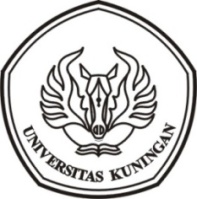 UNIVERSITAS KUNINGANWISUDA KE-27 TAHUN AKADEMIK 2021/2022RABU, 31 AGUSTUS 2022KODE DUDUK & BARIS WISUDAWAN PROGRAM STUDI : PENDIDIKAN BIOLOGI – S2BARIS WISUDAWANUNIVERSITAS KUNINGANWISUDA KE-27 TAHUN AKADEMIK 2021/2022RABU, 31 AGUSTUS 2022DENAH BARIS WISUDAWAN PROGRAM STUDI : PENDIDIKAN BIOLOGI-MAGISTERNo.KodeNIMNama_MhsTmp_LahirTgl_LahirJK1BIO2-0120191310009Nana SolihinMajalengka27 Juni 1994L2BIO2-0220191310008MulhayatiCirebon23 Pebruari 1977P3BIO2-0320181310022Ratna MuslihatKuningan23 Juni 1985P4BIO2-0420201320016Aep FirmanTasikmalaya20 Desember 1988L5BIO2-0520181310001Ane MustikasariTasikmalaya02 Januari 1996P6BIO2-0620191310005Gita Ayu LestariIndramayu23 Desember 1993P7BIO2-0720181310003Iis Ismatul MuhibahMajalengka12 Nopember 1996P8BIO2-0820181310017Karlina MegasariGarut26 Oktober 1986P9BIO2-0920181310018KastawiLohbener10 Maret 1979L10BIO2-1020181310020Lia RosmaliaKuningan29 April 1983P11BIO2-1120181310004Meitha Adirah HidayatiMajalengka31 Mei 1995P12BIO2-1220191310010Nindya HapsariCirebon20 April 1986P13BIO2-1320191310014Pipit DamayantiCirebon17 September 1997P14BIO2-1420181310021RatminingtyasSumberjaya01 Maret 1974P15BIO2-1520181310023Sylvie HardiantyCiamis28 September 1995P16BIO2-1620181310010Wawat SeptimawatiKuningan13 Mei 1976P17BIO2-1720181310012YayanBandung12 Juli 1975L18BIO2-1820181310024Yuyun Sri NuraniPurworejo12 September 1979PBIO2-04BIO2-03BIO2-02BIO2-01BIO2-08BIO2-07BIO2-06BIO2-05BIO2-12BIO2-11BIO2-10BIO2-09BIO2-16BIO2-15BIO2-14BIO2-13BIO2-18BIO2-17